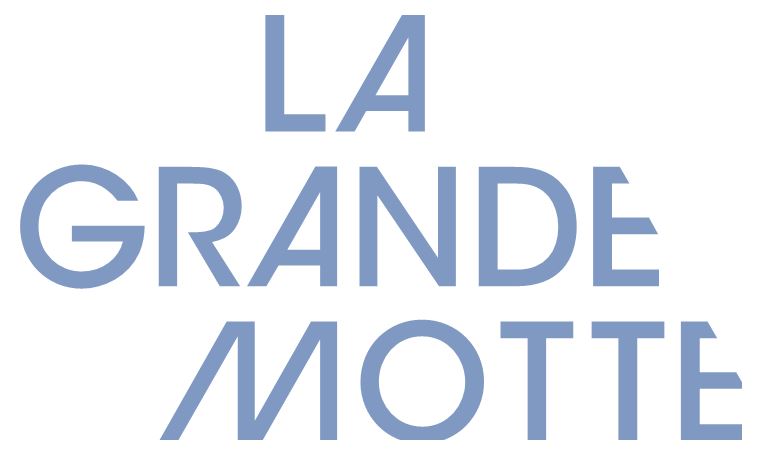 Elaboration du règlement local de publicitéBilan de la concertationSommaireBilan de la concertation Registre de concertation (vierge)Compte-rendu de l’atelier de concertation sur les enseignes et préenseignes du 27-06-2018 et feuille de présencePrésentation de l’atelier de concertation enseignes et préenseignesCompte-rendu de l’atelier de concertation sur la publicité du 27-06-2018 et feuille de présencePrésentation de l’atelier de concertation publicitéInvitation atelier de concertation Présentation en réunion publique du 17-09-2018, Compte Rendu, invitation et feuille d’émargement.Articles journaux et site internet 